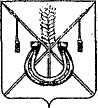 АДМИНИСТРАЦИЯ КОРЕНОВСКОГО ГОРОДСКОГО ПОСЕЛЕНИЯКОРЕНОВСКОГО РАЙОНАПОСТАНОВЛЕНИЕот 27.02.2020   		                                                  			  № 219г. КореновскОб утверждении отчета о реализации ведомственной целевойпрограммы Кореновского городского поселения Кореновскогорайона «Развитие массового спорта в Кореновском городском поселении Кореновского района на 2019 год» за 2019 годВ соответствии с постановлением администрации Кореновского городского поселения Кореновского района от 11 сентября 2018 года № 1152               «Об утверждении Порядка разработки, утверждения и реализации ведомственных целевых программ в Кореновском городском                            поселении Кореновского района», администрация Кореновского городского поселения Кореновского района п о с т а н о в л я е т:1. Утвердить отчет о реализации ведомственной целевой программы Кореновского городского поселения Кореновского района «Развитие массового спорта в Кореновском городском поселении Кореновского района на 2019 год» за 2019 год (прилагается).2. Общему отделу администрации Кореновского городского поселения Кореновского района (Питиримова) разместить настоящее постановление на официальном сайте администрации Кореновского городского поселения Кореновского района в информационно- коммуникационной сети «Интернет».3. Контроль за исполнением настоящего постановления оставляю за собой.4. Постановление вступает в силу со дня его подписания.Исполняющий обязанности главыКореновского городского поселенияКореновского района                                                                               Р.Ф. ГромовОТЧЕТо реализации ведомственной целевой программыКореновского городского поселения Кореновского района «Развитие массового спорта в Кореновском городском поселении Кореновского района на 2019 год» за 2019 годПостановлением администрации Кореновского городского поселения Кореновского района от 30 ноября 2018 года № 1534 была утверждена ведомственная целевая программа Кореновского городского поселения Кореновского района «Развитие массового спорта в Кореновском городском поселении Кореновского района на 2019 год» (с изменениями от 7 октября 2019 года № 993).Финансирование мероприятий Программы в 2019 году осуществлялось за счет средств бюджета Кореновского городского поселения Кореновского района (приложение № 1).Оценка эффективности реализации Программы (приложение № 2) осуществлялась на основании следующих индикаторов:численность населения, постоянно занимающегося физической культурой и спортом;удельный вес систематически занимающихся физической культурой и спортом.Выделенные денежные средства на реализацию ведомственной целевой программы Кореновского городского поселения Кореновского района «Развитие массового спорта в Кореновском городском поселении Кореновского района на 2019 год» за 2019 год освоены на 100%, согласно приложению к отчету (прилагается).Начальникорганизационно-кадрового отдела администрации Кореновскогогородского поселения                                                                     Я.Е. СлепокуроваОТЧЕТоб использовании финансирования ведомственной целевой программы Кореновского городского поселения Кореновского района «Развитие массового спорта в Кореновском городском поселении Кореновского района на 2019 год» за 2019 годНачальникорганизационно-кадрового отдела администрации Кореновского городского поселения                                                                    Я.Е. СлепокуроваОТЧЕТоб использовании целевых показателей ведомственной целевой программы «Развитие массового спорта в Кореновском городском поселении Кореновского района на 2019 год» за 2019 годНачальник организационно-кадрового отдела администрации Кореновскогогородского поселения                                                                     Я.Е. СлепокуроваПРИЛОЖЕНИЕ УТВЕРЖДЕН постановлением администрацииКореновского городского поселенияКореновского районаот 27.02.2020 № 219ПРИЛОЖЕНИЕ № 1к отчету о реализации мероприятий   ведомственной целевой программы «Развитие массового спорта в Кореновском городском поселении Кореновского района на 2019 год» за 2019 год№ п/пНаименование задачи, мероприятияИсточник финанси-рованияОбъем финансирования, тыс. руб.Объем финансирования, тыс. руб.Объем финансирования, тыс. руб.Объем финансирования, тыс. руб.Исполнитель мероприятия№ п/пНаименование задачи, мероприятияИсточник финанси-рованияплановое  значениефактическое значениеотклонениеотклонениеИсполнитель мероприятия№ п/пНаименование задачи, мероприятияИсточник финанси-рованияплановое  значениефактическое значениетыс.руб. - / +%Исполнитель мероприятия123456781.Организация и проведение соревнований Кореновского городского поселения Кореновского района по различным видам спортаБюджетКореновского городского поселения700,0700,000Организационно-кадровый отдел администрации Кореновского городского поселения Кореновского района2.Участие спортсменов Кореновского городского поселения Кореновского района в районных, краевых и всероссийских соревнованиях по различным видам спортаБюджетКореновского городского поселения550,0550,000Организационно-кадровый отдел администрации Кореновского городского поселения Кореновского района3.Приобретение грамот, кубков, медалей, призов для победителей городских соревнований, а также спортивного инвентаря для проведения городских соревнованийБюджетКореновского городского поселения450,0450,000Организационно-кадровый отдел администрации Кореновского городского поселения Кореновского районаИтого по ПрограммеИтого по Программе1700,01700,000Местный бюджет (МБ)Местный бюджет (МБ)1700,01700,000ПРИЛОЖЕНИЕ № 2к отчету о реализации мероприятий   ведомственной целевой программы «Развитие массового спорта в Кореновском городском поселении Кореновского района на 2019 год» за 2019 год№ п/пНаименование целевого показателя программыЕдиница измеренияПлановый показатель на 2019 годФактический показатель за 2019 год1.Численность населения, постоянно занимающегося физической культурой и спортомчел.21500215002.Удельный вес систематически занимающихся физической культурой и спортом%5151